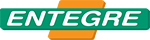 SURFACEFIX KUVARS®Surface Hardener with Quartz3 Different Colour OptionsFIELD OF APPLICATIONApplied on fresh concrete without joints in order to increase wear resistance and prevent surface dusting in garages, parking lots, service stations, warehouses, surfaces exposed to heavy traffic, mechanical workshops, loading-unloading areas, and all building floors.CHARACTERISTICSHas a high wear resistance and surface hardness thanks to the quartz aggregates it contains.Provides a smooth, hard surface on recently cast concrete and screed.Does not require much labour thanks to its easy application.Prevents cracks on the surfaces.Facilitates cleaning on the surfaces it is applied.Allows achieving of surfaces resistant to wear and with high resistance.Provides superior performance in areas where surface pressure is high thanks to its high hardness level.APPLICATIONSURFACE PREPARATIONPRİMEL 200® shall be applied to adapt old and new concrete before casting of the fresh concrete. There shall not be much water on the surface. Move collected water away from the surface.PREPARATION AND APPLICATION OF THE MORTARThe application process shall be started when the concrete cast in advance has the consistency where a footprint shall be left on the concrete.First, spread 2/3 of the material on the surface. When you finish the spreading operation, wait until the spread material absorbs the water in the concrete and dampens. Then, it shall be ensured to integrate with concrete by applying low speed mechanical trowel.The remaining part of the material shall spread on the floor, it shall be ensured that it is absorbed by the surface and then it shall be finished.The finishing operation shall be performed by a high speed mechanical trowel when the surface reaches the hardness to be walked on.After application, PRIMEL 500® curing material shall be used to prevent contraction cracks and improve the performance of the surface hardener.CONSUMPTIONConsumption: 5 - 8 kg/m² as per the intended use.Consumption: PRIMEL 500® ; 200-250 g/m²TECHNICAL DATAPACKAGING AND STORAGEAvailable in 25 kg polyethylene-reinforced paper bags, delivered in pallets or as sling-bags upon request.It is recommended that the product shall be consumed in 1 year from the date of manufacture if stored in its original package without opening the package under dry, frost free conditions and is stacked as maximum 8 bags, and in 1 week after opening the package. Packages shall be tightly closed when it is not used.RECOMMENDATIONSWhen applying the surface hardener, the powdered material shall not be thrown away over long distances so that the aggregates are not separated (to prevent segregation).Depending on the ambient temperature, the construction joints shall be cut 1-4 days after the application.It is recommended that the application shall be performed between +5°C and +35°C.Do not apply under direct sunlight.Do not go beyond the application field and the rules.Do not inhale it directly. Wash your eyes with plenty of water in case of contact with eyes, seek medical attention if required.For detailed information, please request the safety data sheet.Contact us for your technical questions and for your questions about all other application conditionsCERTIFICATE OF CONFORMITY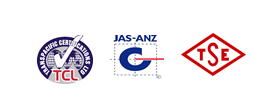                      TS EN 13813 / December 2004 /CT-C35-F7 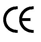 Above stated data obtained in lab conditions. Entegre will not be liable for any defect in product occurring by reason of events or conditions not within its control such as misuse, mishandling, improper storage or improper installation.Entegre reserves the right to revise the information contained herein without prior notice.ENTEGRE HARÇ SAN. ve TİC. A.Ş.HÜSEYİNLİ VILLAGE, BEYKOZ STREET. No:222/4 34799 Çekmeköy/İSTANBUL T: 0216 434 50 96 F: 0216 434 50 31 www.entegreharc.com.trDry Bulk Density, kg/m³1500 ± 200Wet Bulk Density, kg/m³2000 ± 200Compressive Strength, N/mm²≥ 45Bending Strength, N/mm²≥ 7Wear Resistance, cm³/50cm² (Böhme method)≤ 15